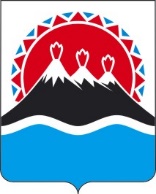 П О С Т А Н О В Л Е Н И ЕПРАВИТЕЛЬСТВАКАМЧАТСКОГО КРАЯ[Дата регистрации] № [Номер документа]г. Петропавловск-КамчатскийПРАВИТЕЛЬСТВО ПОСТАНОВЛЯЕТ:1. Внести в постановление Правительства Камчатского края от 29.12.2009 № 514-П «Об официальном сайте исполнительных органов государственной власти Камчатского края в сети Интернет» следующие изменения:1) наименование изложить в следующей редакции:«Об официальном сайте исполнительных органов Камчатского края в сети Интернет»;2) преамбулу изложить в следующей редакции:«В соответствии с Федеральным законом от 27.07.2006 № 149-ФЗ 
«Об информации, информационных технологиях и о защите информации», Федеральным законом от 09.02.2009 № 8-ФЗ «Об обеспечении доступа к информации о деятельности государственных органов и органов местного самоуправления»;3) постановляющую часть изложить в следующей редакции:«1. Определить информационный ресурс www.kamgov.ru официальным сайтом исполнительных органов Камчатского края в сети Интернет.2. Утвердить Положение об официальном сайте исполнительных органов Камчатского края в сети Интернет согласно приложению 1.3. Утвердить Перечень информации о деятельности Правительства Камчатского края, размещаемой на официальном сайте исполнительных органов Камчатского края в сети Интернет, согласно приложению 2.4. Признать утратившими силу:1) постановление Правительства Камчатского края от 28.02.2008 № 42-П «Об официальном сайте исполнительных органов государственной власти Камчатского края в сети «Интернет»;2) постановление Правительства Камчатского края от 05.08.2008 № 238-П «Об утверждении Положения о порядке формирования и информационного сопровождения официального сайта исполнительных органов государственной власти Камчатского края».5. Настоящее постановление вступает в силу через 10 дней после его официального опубликования и распространяется на правоотношения, возникающие с 1 января 2010 года.»;4) приложение 1 изложить в редакции согласно приложению 1 к настоящему постановлению;5) приложение 2 изложить в редакции согласно приложению 2 к настоящему постановлению.2. Настоящее постановление вступает в силу после дня его официального опубликования.[горизонтальный штамп подписи 1]Приложение 1 к постановлению Правительства Камчатского краяот [Дата регистрации] № [Номер документа]«Приложение 1 к постановлению Правительства Камчатского края 
от 29.12.2009 № 514-ППоложение об официальном сайте исполнительных органов Камчатского края в сети Интернет1. Общие положения1. Настоящее Положение разработано в соответствии с Федеральным законом от 27.07.2006 № 149-ФЗ «Об информации, информационных технологиях и о защите информации», Федеральным законом от 09.02.2009 
№ 8-ФЗ «Об обеспечении доступа к информации о деятельности государственных органов и органов местного самоуправления» и устанавливает порядок формирования и информационного сопровождения официального сайта исполнительных органов Камчатского края, определяет требования к технологическим, программным и лингвистическим средствам обеспечения ведения официального сайта.2. Официальным сайтом исполнительных органов Камчатского края в сети Интернет (далее – официальный сайт) является сайт в сети Интернет, содержащий информацию о деятельности Губернатора Камчатского края, Правительства Камчатского края и иных исполнительных органов Камчатского края.3. Официальный сайт расположен в сети Интернет по адресу «www.kamgov.ru.4. Основными задачами официального сайта являются:1) обеспечение информационной открытости деятельности Губернатора Камчатского края, Правительства Камчатского края и иных исполнительных органов Камчатского края, доступности открытых государственных информационных ресурсов для пользователей сети Интернет с целью повышения эффективности существующих механизмов осуществления общественного контроля за деятельностью Губернатора Камчатского края, Правительства Камчатского края и иных исполнительных органов Камчатского края;2) обеспечение оперативного информирования российского и международного сообщества о происходящих в Камчатском крае общественно-политических, социально-экономических и культурно-нравственных процессах с целью формирования позитивного образа региона, повышения его инвестиционной привлекательности;3) информационное сопровождение мероприятий по реализации административной реформы в Камчатском крае;4) информационное сопровождение мероприятий по противодействию коррупции в Камчатском крае.5. Основными принципами официального сайта являются:1) достоверность информации о деятельности Губернатора Камчатского края, Правительства Камчатского края и иных исполнительных органов Камчатского края и своевременность ее предоставления;2) свобода поиска, получения, передачи и распространения информации о деятельности Губернатора Камчатского края, Правительства Камчатского края и иных исполнительных органов Камчатского края любым законным способом;3) соблюдение прав граждан на неприкосновенность частной жизни, личную и семейную тайну, защиту их чести и деловой репутации, права организаций на защиту их деловой репутации при предоставлении информации о деятельности Губернатора Камчатского края, Правительства Камчатского края и иных исполнительных органов Камчатского края.2. Порядок формированияи информационного сопровождения официального сайта6. Техническое сопровождение официального сайта осуществляет Министерство цифрового развития Камчатского края (далее – Министерство).7. Перечень информации о деятельности Правительства Камчатского края, размещаемой на официальном сайте, устанавливается постановлением Правительства Камчатского края.8. При утверждении перечня информации о деятельности Правительства Камчатского края, размещаемой на официальном сайте, определяется периодичность размещения информации в сети Интернет, сроки ее обновления, обеспечивающие своевременность реализации и защиты пользователями информацией своих прав и законных интересов, а также иные требования к размещению указанной информации, определяемые постановлением Правительства Камчатского края.9. Контроль за обеспечением доступа к информации о деятельности Правительства Камчатского края, размещаемой на официальном сайте, осуществляет руководитель Администрации Губернатора Камчатского края.10. Информационное наполнение официального сайта о деятельности Правительства Камчатского края и иных исполнительных органов Камчатского края (далее – иные исполнительные органы) осуществляют уполномоченные структурные подразделения или должностные лица соответствующих иных исполнительных органов.11. Перечни информации о деятельности иных исполнительных органов, размещаемой на официальном сайте, в зависимости от сферы их деятельности, устанавливаются нормативными правовыми актами иных исполнительных органов с учетом положений статьи 13 Федерального закона от 09.02.2009 
№ 8-ФЗ «Об обеспечении доступа к информации о деятельности государственных органов и органов местного самоуправления».12. При утверждении перечня информации о деятельности иных исполнительных органов, размещаемой на официальном сайте, определяется периодичность размещения информации в сети Интернет, сроки ее обновления, обеспечивающие своевременность реализации и защиты пользователями информацией своих прав и законных интересов, а также иные требования к размещению указанной информации, определяемые нормативным правовым актом иного исполнительного органа.13. Контроль за обеспечением доступа к информации о деятельности иного исполнительного органа, размещаемой на официальном сайте, осуществляет его руководитель.14. Должностные лица иных исполнительных органов, ответственные за подготовку информации о деятельности иного исполнительного органа, размещаемой на официальном сайте, назначаются приказом руководителя соответствующего иного исполнительного органа.15. В случае, если орган местного самоуправления муниципального образования в Камчатском крае не имеет возможности размещать информацию о своей деятельности в сети Интернет, указанная информация может размещаться на официальном сайте в соответствии с Федеральным законом 
от 09.02.2009 № 8-ФЗ «Об обеспечении доступа к информации о деятельности государственных органов и органов местного самоуправления».16. Информация, размещаемая на официальном сайте, является публичной, бесплатной и круглосуточно доступной для пользователей.17. Использование материалов, размещенных на официальном сайте в других средствах массовой информации, возможно, при условии обязательной ссылки на официальный сайт.3. Требования к технологическим,программным и лингвистическим средствамобеспечения пользования официальным сайтом18. Технологические и программные средства обеспечения пользования официальным сайтом в сети Интернет должны обеспечивать доступ пользователей для ознакомления с информацией, размещенной на официальном сайте, на основе общедоступного программного обеспечения.19. Для просмотра официального сайта не должна предусматриваться установка на компьютере пользователей специально созданных с этой целью технологических и программных средств.20. Пользователю должна предоставляться наглядная информация о структуре официального сайта.21. Технологические и программные средства ведения официального сайта должны обеспечивать:1) ведение электронных журналов учета операций, выполненных с помощью технологических средств и программного обеспечения ведения официального сайта;2) ежедневное копирование информации на резервный носитель, обеспечивающее возможность ее восстановления с указанного носителя;3) защиту информации от уничтожения, модификации и блокирования доступа к ней, а также от иных неправомерных действий в отношении такой информации;4) хранение информации, размещенной на официальном сайте, в течение 5 лет со дня ее первичного размещения.22. Для обеспечения автоматизации процессов обработки информации и обмена между другими информационными системами на официальном сайте могут использоваться словари, справочники и классификаторы, основанные на базе:1) структурированной номенклатуры товаров, работ и услуг, закупаемых для государственных и муниципальных нужд;2) общероссийского классификатора органов государственной власти и управления (ОКОГУ);3) общероссийского классификатора видов экономической деятельности (ОКВЭД);4) общероссийского классификатора объектов административно-территориального деления (ОКАТО);5) общероссийского классификатора управленческой документации (ОКУД);6) общероссийского классификатора единиц измерения (ОКЕИ);7) общероссийского классификатора стран мира (ОКСМ).Использование перечисленных классификаторов определяет требования к формату данных.23. Информация на официальном сайте должна размещаться на русском языке. Допускается указание наименований иностранных юридических лиц, фамилий и имен физических лиц с использованием букв латинского алфавита.4. Обеспечение защиты информации24. Под обеспечением защиты информации понимается деятельность должностных лиц, иных исполнительных органов и оператора официального сайта – Министерства, по обеспечению сохранности информации, предупреждению и пресечению попыток ее уничтожения, несанкционированной модификации и копирования, а также нарушения штатного режима обработки информации, включая технологическое взаимодействие с другими информационными системами.25. Министерство обеспечивает:1) применение программных средств антивирусной защиты;2) ограничение доступа к техническим средствам и в служебные помещения;3) обеспечение ежедневного резервного копирования данных;4) разграничение прав доступа к добавлению и редактированию информации;5) другие меры по обеспечению защиты информации в пределах полномочий Министерства.».Приложение 2 к постановлению Правительства Камчатского краяот [Дата регистрации] № [Номер документа]«Приложение 2 к постановлению Правительства Камчатского края 
от 29.12.2009 № 514-ППеречень информации о деятельности Правительства Камчатского края, размещаемой на официальном сайте исполнительных органов Камчатского края в сети Интернет».О внесении изменений в постановление Правительства Камчатского края 
от 29.12.2009 № 514-П 
«Об официальном сайте исполнительных органов государственной власти Камчатского края в сети Интернет»Председатель Правительства Камчатского краяЕ.А. Чекин№ п/пКатегория информацииПериодичность размещения1231.Общая информация о Правительстве Камчатского края, в том числе:1.структура Правительства Камчатского края, контактная информация (почтовый адрес, адрес местонахождения, номера справочных телефонов, адрес электронной почты, сведения о работе интернет-приемной, информация о приеме граждан)поддерживается в актуальном состоянии1.фамилии, имена, отчества, фотографии Председателя Правительства Камчатского края, Первого вице-губернатора Камчатского края, вице-губернаторов Камчатского края, заместителей Председателя Правительства Камчатского края, иных руководителей исполнительных органов Камчатского края, являющихся членами Правительства Камчатского края, сведения об их полномочиях (компетенции), а также при наличии согласия указанных лиц, иные сведения о нихподдерживается в актуальном состоянии1.сведения о доходах, имуществе и обязательствах имущественного характера Председателя Правительства Камчатского края, Первого вице-губернатора Камчатского края, вице-губернаторов Камчатского края, заместителей Председателя Правительства Камчатского края, иных руководителей исполнительных органов Камчатского края, являющихся членами Правительства Камчатского края, их супругов и несовершеннолетних детейежегодно в течение 14 рабочих дней со дня истечения срока, установленного для их представления1.нормативные правовые акты, составляющие правовую основу деятельности Правительства Камчатского краяв течение 5 рабочих дней со дня поступления нормативного правового акта в Управление информационной политики Администрации Губернатора Камчатского края1.сведения о средствах массовой информации, учрежденных Правительством Камчатского края (при наличии)в течение 5 рабочих дней со дня регистрации средства массовой информации. Поддерживается в актуальном состоянии2.Нормативные правовые акты Губернатора Камчатского края и Правительства Камчатского краяподдерживается в актуальном состоянии3.Порядок обжалования нормативных правовых актов Губернатора Камчатского края и Правительства Камчатского края, действий (бездействий), решений Правительства Камчатского краяподдерживается в актуальном состоянии4.Сведения о судебных постановлениях по делам о признании недействующими нормативных правовых актов Губернатора и Правительства Камчатского края:4.перечень судебных постановлений, вынесенных по делам о признании недействующими нормативных правовых актов Губернатора и Правительства Камчатского краяв течение 5 рабочих дней со дня поступления судебного постановления в Главное правовое управление Администрации Губернатора Камчатского края4.тексты судебных постановлений, вынесенных по делам о признании недействующими нормативных правовых актов Губернатора и Правительства Камчатского краяв течение 5 рабочих дней со дня поступления судебного постановления в Главное правовое управление Администрации Губернатора Камчатского края5.Сведения о деятельности координационных и совещательных органов, образуемых Правительством Камчатского края:5.перечень координационных и совещательных органов, образуемых Правительством Камчатского краяв течение 5 рабочих дней со дня вступления в силу правового акта о создании органа5.положения о координационных и совещательных органахв течение 5 рабочих дней со дня вступления в силу правового акта об утверждении соответствующего положения6.Сведения о законопроектной деятельности:6.план подготовки проектов законов и иных нормативных правовых актов Камчатского края, вносимых Губернатором Камчатского края в порядке законодательной инициативы в Законодательное Собрание Камчатского края, на соответствующий годв течение 5 рабочих дней со дня подписания правового акта поддерживается в актуальном состоянии6.сведения о проектах законов Камчатского края, внесенных Губернатором Камчатского края в Законодательное Собрание Камчатского края (с текстами законопроектов)в течение 5 рабочих дней со дня направления законопроектов в Законодательное Собрание Камчатского края7.Сведения о программах и планах деятельности Правительства Камчатского края, отчетах о деятельности Правительства Камчатского края:7.программы и планы деятельности Правительства Камчатского края, в том числе:- основные направления деятельности Правительства Камчатского края на очередной период;- программы (прогнозы) социально-экономического развития Камчатского края и планы действий по их реализациив течение 5 рабочих дней со дня подписания правового акта8.Сведения о протокольных мероприятиях, служебных командировках и других официальных мероприятиях членов Правительства Камчатского края:8.анонсы официальных мероприятийв течение одного дня, предшествующего началу официального мероприятия8.сведения об итогах официальных мероприятийв течение 3 дней со дня завершения мероприятия9.Сведения об основных мероприятиях, проводимых Правительством Камчатского края, и иная информация о повседневной деятельности Правительства Камчатского края:9.анонсы предстоящих мероприятийв течение одного дня, предшествующего мероприятию9.сведения об итогах официальных мероприятийв течение 3 дней со дня завершения официального мероприятия10.Тексты официальных выступлений и заявлений членов Правительства Камчатского краяв течение 5 рабочих дней со дня официального выступления или заявления11.Сведения о заседаниях Правительства Камчатского края:11.анонсы заседаний Правительства Камчатского краяв течение одного дня, предшествующего заседанию Правительства Камчатского края11.информация о решениях, принятых на заседаниях Правительства Камчатского краяв течение одного дня со дня подписания протокола заседания Правительства Камчатского края12.Сведения о взаимодействии Правительства Камчатского края с иными органами государственной власти Камчатского края, общественными объединениями, политическими партиями, профессиональными союзами и другими организациями, в том числе международными:12.сведения о планируемых мероприятияхв течение одного дня, предшествующего дню проведения мероприятия12.сведения об итогах мероприятийв течение 3 дней со дня завершения мероприятия13.Сведения о международных договорах Правительства Камчатского края, заключенных (подписанных) Правительством Камчатского краяв течение 5 рабочих дней со дня заключения (подписания) международного договора14.Статистическая информация о деятельности Правительства Камчатского края:14.статистические данные и показатели, характеризующие состояние и динамику развития экономической, социальной и иных сфер жизнедеятельности, регулирование которых отнесено к полномочиям Правительства Камчатского краяежегодно14.сведения об использовании Правительством Камчатского края выделяемых бюджетных средствежеквартально14.сведения о предоставленных организациям и индивидуальным предпринимателям льготах, отсрочках, рассрочках по платежам в краевой бюджетежеквартальносведения о расходовании бюджетных ассигнований на информационное обеспечение деятельности Правительства Камчатского края и поддержку средств массовой информацииежегодно15.Информация о результатах проверок, проведенных в Правительстве Камчатского краяв течение 5 рабочих дней со дня подписания актов проверок16.Сведения о работе с обращениями граждан, поступившими в Правительство Камчатского края:16.описание порядка рассмотрения обращений граждан, поступивших в Правительство Камчатского краяв течение 5 рабочих дней со дня утверждения порядка16.график приема граждан членами Правительства Камчатского краяподдерживается в актуальном состоянии16.обзоры обращений граждан, поступивших в Правительство Камчатского края, включающие информацию о результатах рассмотрения обращений и о принятых мерахежемесячно, в течение первых 5 рабочих дней16.контактная информация Правительства Камчатского края для обеспечения работы с обращениями граждан (почтовый адрес, адрес местонахождения, номера справочных телефонов, факса, адрес электронной почты)поддерживается в актуальном состоянии17.Сведения о структуре иных исполнительных органов Камчатского края:17.перечень иных исполнительных органов Камчатского краяподдерживается в актуальном состоянии17.ссылка на официальные сайты иных исполнительных органов Камчатского краяподдерживается в актуальном состоянии